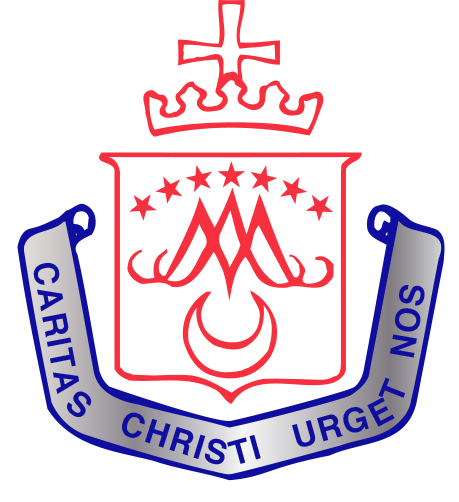                        St. Vincent’s Convent Primary SchoolANNUAL ADMISSION NOTICEin respect of admissions to the 2023/2024 school yearAdmission Policy and Application FormA copy of the school’s Admission Policy and the Application Form for Admission for the 2023/2024 school year is available as follows: –To download at: www.stvincentsns.ieOn request: By emailing secretary@stvincentsns.ie or by phoning 0214306909PART 1 - Admissions to the 2023/2024 school yearApplication and Decision Dates for admission to 2023/2023 school yearThe following are the dates applicable for admission to Junior InfantsNote: St. Vincent’s Convent Primary School will happily consider and issue decisions on late applications in accordance with the school’s admission policy.Special Class Application and Decision Dates for admission to 2022/2023 school yearThe following are the dates applicable for admission to the school’s Special Class which caters for children with [insert details of category/categories of SEN catered for in the class] -*Failure to accept an offer within the prescribed period above may result in the offer being withdrawnNumber of places being made available in 2022/2023The school will commence accepting applications for admission on  Oct. 3rd  2022The school shall cease accepting applications for admission on  Oct. 28th 2022The date by which applicants will be notified of the decision on their application is     November 11th 2022The period within which applicants must confirm acceptance of an offer of admission isBy November 30thor Within 1 week of receipt of offerThe school will commence accepting applications for admission to the special class on  Oct. 3rd  2022The school shall cease accepting applications for admission to the special class onWhen the class is fullThe date by which applicants will be notified of the decision on their application for admission to the special class isFeb. 28th 2023The period within which applicants must confirm acceptance of an offer of admission is28/02/23-10/03/23The number of places being made available in junior infants is40The number of residential places is (boarding schools only)n/aThe number of non-residential places is (boarding schools only)n/aThe number of places being made available in the Early Intervention Class catering for children with ASD2The number of places being made available in the Junior Infant ASD Class0